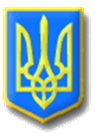 ЛИТОВЕЗЬКА СІЛЬСЬКА РАДАВОЛОДИМИРСЬКОГО РАЙОНУ ВОЛИНСЬКОЇ ОБЛАСТІ  Тридцять друга  сесія  восьмого скликанняР І Ш Е Н Н ЯВід  02 червня  2023 року                     с. Литовеж                                      № 32/65Про затвердження списку присяжнихУ відповідності до частини 2 статті 43 Закону України «Про місцеве самоврядування в Україні», статей 59, 60, 61 Закону України «Про судоустрій i статус суддів» та враховуючи подання територіального управління Державної судової адміністрації України в Волинській області від 06.04.2023 року 3 605/01-18, Литовезька сільська  радаВИРІШИЛА:1.Затвердити список присяжних Волинської області в кількості 4 осіб згідно з додатком.2.Контроль за виконанням цього рішення покласти на постійну комісію з питань освіти, фізичного виховання, культури, охорони здоров’я, соціальної політики, регламенту та депутатської етики.Сільський голова                                                                          Олена КАСЯНЧУК 